Domenica 18 Marzo 2018*/**/*** ricognizione unicaIl comitato organizzatore NON RISPONDE di eventuali furti e/o danni subiti nei parcheggi o nelle scuderie.! PARCHEGGI E SCUDERIE NON CUSTODITI !MAGGIOREISEOInizio ore   8.00 6 anni mistaInizio ore   9.004 anni * / 5 anni *Circa ore 10.00C 135 fasi c.A seguireC 130 tempo**A seguireC 125 tempo**3 Circa ore 10.30C 115 fasi c. ***A seguireB 110 fasi c. ***B 100 fasi c. ***B  90 prec.***A100-A110-A120-A130***Circa ore 15.00C 145 GRAN PREMIOA seguireC 120 fasi c.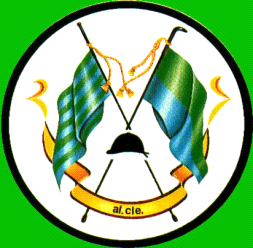 